Weekly Team Meeting Agenda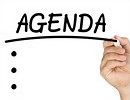 EXISTING CLIENT PIPELINE (CLIENT REBRANDING)Referrals to the MFIS from the Financial PlannerConfirm next steps and statusReferrals to the Financial Planner from the MFIS  Confirm next steps and statusMENTORINGInvestment Management GuidanceInvestment Management Q & A SessionInformation Sharing or Upcoming Opportunities related to Investment Management THE CLIENT EXPERIENCE FORM & Moments of Truth Client Birthdays & Milestones Coming UpCall RotationsOther Timely Client Touches (Thanksgiving)Client Feedback & Service/Operational ObservationsTEAM OPERATIONSTechnology UpdatesUpcoming Training, Courses and ConferencesHolidays and other absencesOTHER IMPORTANT INTIATIVESClient Realignment Updates (which clients are moving to whom and when)Documenting Processes for the Procedure ManualClient Conversion to Paperless StatementsNEW ITEMS FOR DISCUSSION